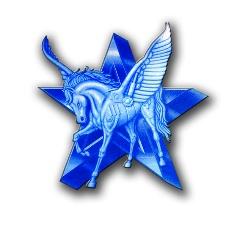 <Principal’s Greeting/MessageJanuary, 2017	Dear Parents and Community Members:We are pleased to present you with the Annual Education Report (AER) which provides key information on the 2015-16 educational progress for the Beal City Jr/Sr High School. The AER addresses the complex reporting information required by federal and state laws. The school’s report contains information about student assessment, accountability, and teacher quality. If you have any questions about the AER, please contact Jeffrey M. Jackson, principal, for assistance.The AER is available for you to review electronically by visiting MISchoolData: Beal City High School or you may review a copy in the High Schools office.For the 2016-17 year, no new Priority or Focus schools were named; some Priority or Focus schools did have their status removed  because they met the exit criteria. New Reward schools were identified using school rankings and Beating the Odds information. A Focus school is one that has a large achievement gap between the highest and lowest achieving 30% of schools. A Priority school is one whose achievement and growth is in the lowest 5% of all schools in the state. A Reward school is one that has achieved one or more of the following distinctions: top 5% of schools on the Top-to-Bottom School Rankings, top 5% of schools making the greatest gains in achievement (improvement metric), or “Beating the Odds” by outperforming the school’s predicted ranking and/or similar schools. Some schools are not identified with any of these labels. In these cases no label is given. Our school was identified as a school without a label at this time.The report summarizes the information for mandated areas. As you will see, and hopefully experience, Beal City Jr/Sr High School continues to provide an outstanding well rounded educational experience for every student. Working together with parents, students, teachers, administrators, and community, we will continue to work toward accomplishing our mission which is: Beal City Schools, in harmony with home and community, will educate our children in a positive environment that meets individual needs and goals in order that all students successfully function in an ever-changing global societySincerely,Jeffrey M. JacksonPrincipalBeal City Jr/Sr High SchoolDescription of the SchoolBeal City Jr/Sr High School serves students in grade 7th – 12th. Programs provided at the school include Special Education Resource Room services, Band, Computers, CTE classes, Art, Spanish as well as Agri-science classes. Beal City Jr/Sr High School provides opportunities for students to take Gratiot-Isabella Tech Center classes, Dual enrollment classes, along with Online classes to enhance their education. Additional educational opportunities are provided to students through assemblies, FFA, NHS, Student Council, TEMPO, YIG, Drama and Spanish Club. Process for Assigning Pupils to the SchoolAll district pupils in 7th - 12th are assigned to Beal City Jr/Sr High School since there is only one building in this district that serves this grade span of pupils.  Students may also be assigned to this building for a program offered that better meets their educational needs.  Status of 3-5 Year School Improvement PlanA copy of the School Improvement Plan is available at www.bealcityschools.net. The School Improvement Team, composed of  focus groups, meets regularly during the school year.  The purpose of the team is to develop, review and evaluate goals, objectives and strategies for the School Improvement Plan. The School Improvement Team facilitates the continuous collection and analysis of academic assessment data to guide instruction and evaluate progress toward student achievement goals.   Core Curriculum StatusA copy of the Core Curriculum is available at www.bealcityschools.net or a copy may be provided through the HS office. English Language ArtsThe English Language Arts curriculum follows Michigan approved Common Core State Standards. The English Language Arts curriculum also supplements the curriculum with the Grade Level Content Expectations as well as the High School Content Expectations approved by Michigan’s State Board of Education. Staff also utilize the College Readiness Standards for SAT/ACT. Building educators utilize Pearson Literature textbooks verified by research conducted by staff and school improvement team. The English Language Arts curriculum was approved by our local Board of Education.Mathematics The Mathematics curriculum follows Michigan approved Common Core State Standards. The Mathematics curriculum also supplements the curriculum with the Grade Level Content Expectations as well as the High School Content Expectations approved by Michigan’s State Board of Education. Building educators utilize McDougal Littel and Glencoe textbooks verified by research conducted by staff and school improvement team. Staff also utilize the College Readiness Standards for SAT/ACT.  The Mathematics curriculum was approved by our local Board of Education Science The Science curriculum follows the Grade Level Content Expectations approved by Michigan’s State Board of Education. In addition to the GLCE/HSCEs, the building is analyzing the Next Generation Science Standards that are in the process of being state approved, these standards provide a roadmap to future science instruction. Building educators utilize Holt, Glencoe and Harper & Rowe textbooks verified by research conducted by staff and school improvement team The Science curriculum was approved by our local Board of EducationSocial StudiesThe Social Studies curriculum follows the Grade Level Content Expectations approved by Michigan’s State Board of Education. Building educators utilize McDougall Little and Glencoe textbooks verified by research conducted by staff and school improvement team. The Social Studies curriculum was approved by our local Board of Education.Aggregate Local Assessment DataThe Beal City Jr./Sr. High School staff has aligned their curriculum to meet the current State Standards, Benchmarks and High School Content Expectations. Assessments are based on the criteria set forth by the State of Michigan and the Federal Government. Chapter tests, unit tests and comprehensive tests are also based on these standards and are geared to the State Michigan Merit Curriculum as well as the M-STEP/SAT tests that all students are required to take during the Spring of each year.M-Step/SAT % Proficient*M-Step Math/ELA was administered 2014-15 for Grade 11 Math/ELA; SAT Math/ERBW (Evidence Based Reading & Writing was administered 2015-16 for Grade 11.Parent Teacher Conference Attendance DataPost-Secondary InformationStudents from Beal City Jr/Sr High School have the opportunity to dual enroll in postsecondary classes at Mid Michigan Community College and Central Michigan University.GOALSPROGRESSPROGRESSPROGRESSGOALSNOT YET BEGUNMAKING PROGRESSCOMPLETEDMATH GOAL: Beal City students will use online test prep to improve standardized test scoresMATH GOAL: Beal City students will use online test prep to improve standardized test scoresMATH GOAL: Beal City students will use online test prep to improve standardized test scoresMATH GOAL: Beal City students will use online test prep to improve standardized test scoresSTRATEGY: Online Test Prep - Online test prep will be used in classrooms and staff members will be available on weekends to give students online test prep opportunities. Data will then be used to guide instruction and in turn improve test scores.XELA GOAL: All students at Beal City Jr/Sr High School will become proficient writersELA GOAL: All students at Beal City Jr/Sr High School will become proficient writersELA GOAL: All students at Beal City Jr/Sr High School will become proficient writersELA GOAL: All students at Beal City Jr/Sr High School will become proficient writersAll ELA 7-12 will participate in a book study of Kelly Gallagher's Write Like This: Teaching Real World Writing Through Modeling and Mentoring TextsXSCIENCE GOAL: All Students at Beal City Jr/Sr High School will participate in Laboratory and Hands onActivitiesSCIENCE GOAL: All Students at Beal City Jr/Sr High School will participate in Laboratory and Hands onActivitiesSCIENCE GOAL: All Students at Beal City Jr/Sr High School will participate in Laboratory and Hands onActivitiesSCIENCE GOAL: All Students at Beal City Jr/Sr High School will participate in Laboratory and Hands onActivitiesSTRATEGY: Improve Hands-on Activities - Staff will expand vocabulary skills by creating an exam for every Science class that will allow students to analyze graphs and charts to assist with gathering information. Staff will also pay close attention to the upcoming National Standards.XSOCIAL STUDIES GOAL: All students will read effectively on current Social Studies concepts and issues within the Content areaSOCIAL STUDIES GOAL: All students will read effectively on current Social Studies concepts and issues within the Content areaSOCIAL STUDIES GOAL: All students will read effectively on current Social Studies concepts and issues within the Content areaSOCIAL STUDIES GOAL: All students will read effectively on current Social Studies concepts and issues within the Content areaSTRATEGY: Improving Reading Skill in Social Studies.  Staff will evaluate the effectiveness of curriculum for the 7-12 Social Studies Program, while continuing with local programming for the subject matter at hand.X2014-152014-152014-152014-152015-162015-162015-162015-16ELAMathScienceSocial StudiesELAMathScienceSocial StudiesGrade 752.4%44.4%31.7%NA50.8%46.7%UnavailableNAGrade 851.3%37.3NA37.3%44.4%38.1NAUnavailableGrade 1150.9%38.6%*36.8%52.6%63.6%43.6*27.3%47.3%2014-152014-152015-162015-16Number of students representedPercentage of students representedNumber of students representedPercentage of students representedAll 26672%22762%2014-152014-152015-162015-16Number of students representedPercentage of students representedNumber of students representedPercentage of students representedNumber and Percent of Postsecondary Enrollments (Dual Enrollment)10026.9%8322.8%Number of College Equivalent Courses Offered (AP/IB)N/AN/AN/AN/ANumber and Percentage of Students Enrolled in College Equivalent Courses (AP/IB)N/AN/AN/AN/ANumber and Percentage of Students Receiving a Score Leading to College CreditN/AN/AN/AN/A